Μάθημα 2Πρόκληση ενδιαφέροντος/ΕξερεύνησηΔραστηριότητα 1Εργασία μαθητή (πανομοιότυπη με αυτή στο φυλλάδιο για μαθητές).Να χρησιμοποιήσετε ταμπλέτα ή έξυπνο τηλέφωνο. Να σκανάρετε τον κωδικό QR και να απαντήσετε τις πιο κάτω ερωτήσεις. Εάν χρησιμοποιείτε ηλεκτρονικό υπολογιστή, μπορείτε να ακολουθήσετε την πιο κάτω ηλεκτρονική διεύθυνση : https://www.geogebra.org/m/kqn5ykqq 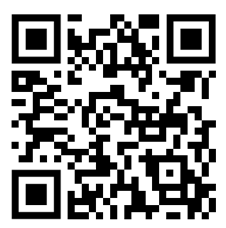 Να δοκιμάσετε να λύσετε το παζλ, να συνδέσετε τις χρωματιστές κουκκίδες με τα κομμάτια του παζλ. Όταν είστε έτοιμοι για την πρόκληση, δοκιμάστε το δύσκολο στάδιο.Μπορούμε να σκεφτούμε τα κομμάτια του παζλ ως μικρά νομογράμματα. Χρησιμοποιώντας αυτήν την άποψη, να εξηγήσετε πώς συνδέονται οι τιμές εισόδου και εξόδου όταν τοποθετούμε τα κομμάτια του παζλ στη σειρά.Σε αυτή τη δραστηριότητα οι μαθητές ανακαλύπτουν λύνοντας παιχνιδιάρικα παζλ πώς τα νομογράμματα θέσεων στη σειρά μπορούν να χαρτογραφήσουν ένα σημείο ενός δεδομένου χρώματος σε ένα άλλο σημείο.Ο δάσκαλος εισάγει την εργασία και αφήνει τους μαθητές να εξερευνήσουν τη μικροεφαρμογή. Εάν είναι απαραίτητο, ο δάσκαλος μπορεί να διευκρινίσει τι αναμένεται από τους μαθητές ενώ κάνουν τις ασκήσεις. Στο τέλος αυτής της φάσης ο δάσκαλος συζητά τις διαφορετικές απαντήσεις που έδωσαν οι μαθητές σε μια συζήτηση στην τάξη. Προτεινόμενα εργαλεία: TabletΕκτιμώμενος χρόνος: 30 λεπτάΕπεξήγηση/ΕπέκτασηΔραστηριότητα 1Εργασία μαθητή (πανομοιότυπη με αυτή στο φυλλάδιο για μαθητές).Να χρησιμοποιήσετε ταμπλέτα ή έξυπνο τηλέφωνο. Να σκανάρετε τον κωδικό QR και να απαντήσετε τις πιο κάτω ερωτήσεις. Εάν χρησιμοποιείτε ηλεκτρονικό υπολογιστή, μπορείτε να ακολουθήσετε την πιο κάτω ηλεκτρονική διεύθυνση: https://www.geogebra.org/m/fxhvnnhp 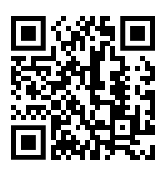 Να βρείτε τη γραμμική συνάρτηση g έτσι ώστε η g(f) να είναι η δεδομένη συνάρτηση. Ελέγξτε την απάντησή σας χρησιμοποιώντας το νομόγραμμα.Να εξηγήσετε πώς το νομόγραμμα δείχνει εάν η λύση σας είναι σωστή.Σε αυτή τη δραστηριότητα οι μαθητές επεκτείνουν την αντίληψή τους για τη σύνθεση των συναρτήσεων χρησιμοποιώντας νομογράμματα. Θα ανακαλύψουν ότι μια σύνθεση δύο συναρτήσεων μπορεί να αναπαρασταθεί από δύο νομογράμματα που συνθέτουν ένα νομόγραμμα μεμονωμένης συνάρτησης, δηλαδή η σύνθεση αποδίδει μια μοναδική συνάρτηση.Στο τέλος αυτής της φάσης ο δάσκαλος συζητά τις διαφορετικές απαντήσεις που έδωσαν οι μαθητές σε μια συζήτηση στην τάξη.Προτεινόμενα εργαλεία: tabletΕκτιμώμενος χρόνος: 20 λεπτά Πλάνο ΜαθήματοςΕνότητα:Νομογράμματα για σύνθεση συναρτήσεωνΝομογράμματα για σύνθεση συναρτήσεωνΝομογράμματα για σύνθεση συναρτήσεωνΝομογράμματα για σύνθεση συναρτήσεωνΏρες διδασκαλίας:50 λεπτά50 λεπτά50 λεπτά50 λεπτάΕπίπεδο τάξης:Τάξεις 10-12Τάξεις 10-12Τάξεις 10-12Τάξεις 10-12Σύντομη περιγραφή:Σε αυτό το μάθημα τα νομογράμματα υιοθετούνται ως μοντέλο για τη σύνθεση συναρτήσεων. Χρησιμοποιούμε αρχικά ενσωματωμένο σχέδιο που βασίζεται στην αντίληψη για να λύσουμε παζλ. Στη συνέχεια το μαθηματικοποιούμε ως σύνθεση συνάρτησης. Ακολούθως προχωράμε στη σύνδεση μεταξύ συνθέσεων συναρτήσεων (τύποι) και νομογραμμάτων.Σε αυτό το μάθημα τα νομογράμματα υιοθετούνται ως μοντέλο για τη σύνθεση συναρτήσεων. Χρησιμοποιούμε αρχικά ενσωματωμένο σχέδιο που βασίζεται στην αντίληψη για να λύσουμε παζλ. Στη συνέχεια το μαθηματικοποιούμε ως σύνθεση συνάρτησης. Ακολούθως προχωράμε στη σύνδεση μεταξύ συνθέσεων συναρτήσεων (τύποι) και νομογραμμάτων.Σε αυτό το μάθημα τα νομογράμματα υιοθετούνται ως μοντέλο για τη σύνθεση συναρτήσεων. Χρησιμοποιούμε αρχικά ενσωματωμένο σχέδιο που βασίζεται στην αντίληψη για να λύσουμε παζλ. Στη συνέχεια το μαθηματικοποιούμε ως σύνθεση συνάρτησης. Ακολούθως προχωράμε στη σύνδεση μεταξύ συνθέσεων συναρτήσεων (τύποι) και νομογραμμάτων.Σε αυτό το μάθημα τα νομογράμματα υιοθετούνται ως μοντέλο για τη σύνθεση συναρτήσεων. Χρησιμοποιούμε αρχικά ενσωματωμένο σχέδιο που βασίζεται στην αντίληψη για να λύσουμε παζλ. Στη συνέχεια το μαθηματικοποιούμε ως σύνθεση συνάρτησης. Ακολούθως προχωράμε στη σύνδεση μεταξύ συνθέσεων συναρτήσεων (τύποι) και νομογραμμάτων.Αρχές σχεδιασμού:Διερευνητική προσέγγισηΑρχές σχεδιασμού:Ρεαλιστικά σενάριαΑρχές σχεδιασμού:Ψηφιακά εργαλείαΑρχές σχεδιασμού:Ενσώματη μάθησηΣυναρτησιακός λογισμός:Είσοδος-ΈξοδοςΣυναρτησιακός λογισμός:ΣυμμεταβολήΣυναρτησιακός λογισμός:ΑντιστοίχισηΣυναρτησιακός λογισμός:Μαθηματικό ΑντικείμενοΣτόχοι:Ο μαθητής να εξηγεί πώς τα νομογράμματα στη σειρά σχηματίζουν ένα μοντέλο για τη σύνθεση συναρτήσεων.Ο μαθητής να εξηγεί πώς τα νομογράμματα στη σειρά σχηματίζουν ένα μοντέλο για τη σύνθεση συναρτήσεων.Ο μαθητής να εξηγεί πώς τα νομογράμματα στη σειρά σχηματίζουν ένα μοντέλο για τη σύνθεση συναρτήσεων.Ο μαθητής να εξηγεί πώς τα νομογράμματα στη σειρά σχηματίζουν ένα μοντέλο για τη σύνθεση συναρτήσεων.Δραστηριότητες